 Dzień dobry!Temat dnia: Wiejskie podwórko Zabawa : ,,Co nam dają zwierzęta?”Zastanów się i odpowiedz co człowiekowi dają te zwierzęta?Narysuj przy obrazku!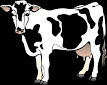 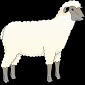 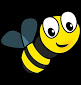 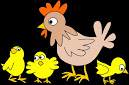 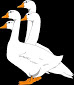 Dziękuje Pani Violetta